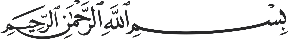 توصيف مختصر للمقرر 382ريض/ الفصل (الثاني) من العام الجامعي   1438/1439هـ 2017/2018متسلم نسخة من التوصيف المختصر للطالب في المحاضرة الأولى بدايةكل فصل دراسياسم الكلية: العلوماسم الكلية: العلوماسم الكلية: العلومالقسم: الرياضياتالقسم: الرياضياتالقسم: الرياضياتالقسم: الرياضياتاسم المقرر ورمزه: تحليل حقيقي 1 (382 ريض)اسم المقرر ورمزه: تحليل حقيقي 1 (382 ريض)اسم المقرر ورمزه: تحليل حقيقي 1 (382 ريض)المستوى الدراسي وفقاً للخطة: السادسالمستوى الدراسي وفقاً للخطة: السادسالمستوى الدراسي وفقاً للخطة: السادسالمستوى الدراسي وفقاً للخطة: السادسعدد الوحدات / الساعات الدراسية للمقرر: نظري ( 3) عملي ( 1)عدد الوحدات / الساعات الدراسية للمقرر: نظري ( 3) عملي ( 1)عدد الوحدات / الساعات الدراسية للمقرر: نظري ( 3) عملي ( 1)المتطلبات السابقة لهذا المقرر: 203 ريضالمتطلبات السابقة لهذا المقرر: 203 ريضالمتطلبات السابقة لهذا المقرر: 203 ريضالمتطلبات السابقة لهذا المقرر: 203 ريضاسم أستاذ المقرر: اسم أستاذ المقرر: اسم أستاذ المقرر: الرتبة العلمية: الرتبة العلمية: الرتبة العلمية: الرتبة العلمية: رقم المكتب: (  ) الهاتف: ( ....   )رقم المكتب: (  ) الهاتف: ( ....   )رقم المكتب: (  ) الهاتف: ( ....   )البريد الإلكتروني:البريد الإلكتروني:البريد الإلكتروني:البريد الإلكتروني:الساعات المكتبية: اليوم ( 1،2،3،4 ) الوقت (  9،10،9،10)الساعات المكتبية: اليوم ( 1،2،3،4 ) الوقت (  9،10،9،10)الساعات المكتبية: اليوم ( 1،2،3،4 ) الوقت (  9،10،9،10)الكتاب المقرر: [1] R. Bartle and D. Sherbert : Introduction to Real Analysis , John-Wiley & Sons , New York   (Recent Edition) .[2]  J. Mikusiuski and P. Mikusiuski : An Introduction to Analysis , John Wiley , New York , 1993. (3) محمد عبدالرحمن القويز ، محمود أحمد عطوة  :مبادئ  التحليل الحقيقي  (الجزء الأول)  ، مطابع هلا ، الرياض ، 1419 هـالكتاب المقرر: [1] R. Bartle and D. Sherbert : Introduction to Real Analysis , John-Wiley & Sons , New York   (Recent Edition) .[2]  J. Mikusiuski and P. Mikusiuski : An Introduction to Analysis , John Wiley , New York , 1993. (3) محمد عبدالرحمن القويز ، محمود أحمد عطوة  :مبادئ  التحليل الحقيقي  (الجزء الأول)  ، مطابع هلا ، الرياض ، 1419 هـالكتاب المقرر: [1] R. Bartle and D. Sherbert : Introduction to Real Analysis , John-Wiley & Sons , New York   (Recent Edition) .[2]  J. Mikusiuski and P. Mikusiuski : An Introduction to Analysis , John Wiley , New York , 1993. (3) محمد عبدالرحمن القويز ، محمود أحمد عطوة  :مبادئ  التحليل الحقيقي  (الجزء الأول)  ، مطابع هلا ، الرياض ، 1419 هـالكتاب المقرر: [1] R. Bartle and D. Sherbert : Introduction to Real Analysis , John-Wiley & Sons , New York   (Recent Edition) .[2]  J. Mikusiuski and P. Mikusiuski : An Introduction to Analysis , John Wiley , New York , 1993. (3) محمد عبدالرحمن القويز ، محمود أحمد عطوة  :مبادئ  التحليل الحقيقي  (الجزء الأول)  ، مطابع هلا ، الرياض ، 1419 هـرقم المعمل: .....رقم المعمل: .....رقم المعمل: .....رقم المعمل: .....رقم المعمل: .....رقم المعمل: .....رقم المعمل: .....هدف المقرر:يهدف هذا  المقرر إلي إعطاء مقدمة للتحليل الرياضي وذلك فيما يخص المتتاليات وخواصها والدوال والإتصال والإتصال المنتظم وإنتهاء بالتراص وإرتباطه بالإتصال ونظرية القيمة المتوسطة وتيلور.يعتبر هذا المقرر مقدمة واسعة لكثير من المفاهيم التي يحتاجها في مقررات التحليل اللاحقة.هدف المقرر:يهدف هذا  المقرر إلي إعطاء مقدمة للتحليل الرياضي وذلك فيما يخص المتتاليات وخواصها والدوال والإتصال والإتصال المنتظم وإنتهاء بالتراص وإرتباطه بالإتصال ونظرية القيمة المتوسطة وتيلور.يعتبر هذا المقرر مقدمة واسعة لكثير من المفاهيم التي يحتاجها في مقررات التحليل اللاحقة.هدف المقرر:يهدف هذا  المقرر إلي إعطاء مقدمة للتحليل الرياضي وذلك فيما يخص المتتاليات وخواصها والدوال والإتصال والإتصال المنتظم وإنتهاء بالتراص وإرتباطه بالإتصال ونظرية القيمة المتوسطة وتيلور.يعتبر هذا المقرر مقدمة واسعة لكثير من المفاهيم التي يحتاجها في مقررات التحليل اللاحقة.هدف المقرر:يهدف هذا  المقرر إلي إعطاء مقدمة للتحليل الرياضي وذلك فيما يخص المتتاليات وخواصها والدوال والإتصال والإتصال المنتظم وإنتهاء بالتراص وإرتباطه بالإتصال ونظرية القيمة المتوسطة وتيلور.يعتبر هذا المقرر مقدمة واسعة لكثير من المفاهيم التي يحتاجها في مقررات التحليل اللاحقة.هدف المقرر:يهدف هذا  المقرر إلي إعطاء مقدمة للتحليل الرياضي وذلك فيما يخص المتتاليات وخواصها والدوال والإتصال والإتصال المنتظم وإنتهاء بالتراص وإرتباطه بالإتصال ونظرية القيمة المتوسطة وتيلور.يعتبر هذا المقرر مقدمة واسعة لكثير من المفاهيم التي يحتاجها في مقررات التحليل اللاحقة.هدف المقرر:يهدف هذا  المقرر إلي إعطاء مقدمة للتحليل الرياضي وذلك فيما يخص المتتاليات وخواصها والدوال والإتصال والإتصال المنتظم وإنتهاء بالتراص وإرتباطه بالإتصال ونظرية القيمة المتوسطة وتيلور.يعتبر هذا المقرر مقدمة واسعة لكثير من المفاهيم التي يحتاجها في مقررات التحليل اللاحقة.هدف المقرر:يهدف هذا  المقرر إلي إعطاء مقدمة للتحليل الرياضي وذلك فيما يخص المتتاليات وخواصها والدوال والإتصال والإتصال المنتظم وإنتهاء بالتراص وإرتباطه بالإتصال ونظرية القيمة المتوسطة وتيلور.يعتبر هذا المقرر مقدمة واسعة لكثير من المفاهيم التي يحتاجها في مقررات التحليل اللاحقة.توزيع الموضوعات التي ينبغي تناولها وفق الأسابيع الدراسية.توزيع الموضوعات التي ينبغي تناولها وفق الأسابيع الدراسية.توزيع الموضوعات التي ينبغي تناولها وفق الأسابيع الدراسية.توزيع الموضوعات التي ينبغي تناولها وفق الأسابيع الدراسية.توزيع الموضوعات التي ينبغي تناولها وفق الأسابيع الدراسية.توزيع الموضوعات التي ينبغي تناولها وفق الأسابيع الدراسية.توزيع الموضوعات التي ينبغي تناولها وفق الأسابيع الدراسية.الاسبوعالاسبوعالمحتوىالمحتوىالمحتوىرقم الصفحةرقم الصفحةالأولالأولتذكيرتذكيرتذكيرالثانيالثانيالخواص الأساسية لحقل الأعداد الحقيقيةالخواص الأساسية لحقل الأعداد الحقيقيةالخواص الأساسية لحقل الأعداد الحقيقيةالثالثالثالثمسلمة التماممسلمة التماممسلمة التمامالرابعالرابعالمجموعات القابلة للعدالمجموعات القابلة للعدالمجموعات القابلة للعدالخامسالخامسمتتاليات الأعداد الحقيقية و تقاربهامتتاليات الأعداد الحقيقية و تقاربهامتتاليات الأعداد الحقيقية و تقاربهاالسادسالسادساختبارات  تقارب المتتاليات : مقارنة المتتاليات و المتتاليات المطردةاختبارات  تقارب المتتاليات : مقارنة المتتاليات و المتتاليات المطردةاختبارات  تقارب المتتاليات : مقارنة المتتاليات و المتتاليات المطردةالسابعالسابعالمتتاليات الجزئية و نظرية بولزانو- فايرستراسالمتتاليات الجزئية و نظرية بولزانو- فايرستراسالمتتاليات الجزئية و نظرية بولزانو- فايرستراسالثامنالثامنمتتاليات كوشي في حقل الأعداد الحقيقية و تطبيقاتهامتتاليات كوشي في حقل الأعداد الحقيقية و تطبيقاتهامتتاليات كوشي في حقل الأعداد الحقيقية و تطبيقاتهاالتاسعالتاسعلمحة حول الخواص الأساسية لتوبولوجيا الأعداد الحقيقيةلمحة حول الخواص الأساسية لتوبولوجيا الأعداد الحقيقيةلمحة حول الخواص الأساسية لتوبولوجيا الأعداد الحقيقيةالعاشرالعاشرنهاية الدوال  و العمليات الجبرية عليهانهاية الدوال  و العمليات الجبرية عليهانهاية الدوال  و العمليات الجبرية عليهاالحادي عشرالحادي عشراتصال الدوال عند نقطة و على فترة: نظرية القيمة الوسيطيةاتصال الدوال عند نقطة و على فترة: نظرية القيمة الوسيطيةاتصال الدوال عند نقطة و على فترة: نظرية القيمة الوسيطيةالثاني عشرالثاني عشرالاتصال المنتظم، المجموعات المتراصة، نظرية هاينالاتصال المنتظم، المجموعات المتراصة، نظرية هاينالاتصال المنتظم، المجموعات المتراصة، نظرية هاينالثالث عشرالثالث عشراشتقاق الدوال و خواصهاشتقاق الدوال و خواصهاشتقاق الدوال و خواصهالرابع عشرالرابع عشرنظرية القيمة المتوسطة و بعض تطبيقاتهانظرية القيمة المتوسطة و بعض تطبيقاتهانظرية القيمة المتوسطة و بعض تطبيقاتهاالخامس عشرالخامس عشرقاعدة لوبيتال و نظرية تايلور و تطبيقاتهماقاعدة لوبيتال و نظرية تايلور و تطبيقاتهماقاعدة لوبيتال و نظرية تايلور و تطبيقاتهماالسادس عشرالسادس عشريتم اثبات تحقق نتاجات التعلم المستهدفة من خلال أساليب التقويم والمتطلبات الآتية:يتم اثبات تحقق نتاجات التعلم المستهدفة من خلال أساليب التقويم والمتطلبات الآتية:يتم اثبات تحقق نتاجات التعلم المستهدفة من خلال أساليب التقويم والمتطلبات الآتية:يتم اثبات تحقق نتاجات التعلم المستهدفة من خلال أساليب التقويم والمتطلبات الآتية:يتم اثبات تحقق نتاجات التعلم المستهدفة من خلال أساليب التقويم والمتطلبات الآتية:يتم اثبات تحقق نتاجات التعلم المستهدفة من خلال أساليب التقويم والمتطلبات الآتية:يتم اثبات تحقق نتاجات التعلم المستهدفة من خلال أساليب التقويم والمتطلبات الآتية:مجموع الدجات (100) درجات أعمال السنة (50 ) درجات نهاية الفصل (50   )مجموع الدجات (100) درجات أعمال السنة (50 ) درجات نهاية الفصل (50   )مجموع الدجات (100) درجات أعمال السنة (50 ) درجات نهاية الفصل (50   )مجموع الدجات (100) درجات أعمال السنة (50 ) درجات نهاية الفصل (50   )مجموع الدجات (100) درجات أعمال السنة (50 ) درجات نهاية الفصل (50   )مجموع الدجات (100) درجات أعمال السنة (50 ) درجات نهاية الفصل (50   )مجموع الدجات (100) درجات أعمال السنة (50 ) درجات نهاية الفصل (50   )مشرح لمحكات التقويم المطلوبة (مثال: اختبار، واجبات، مشروع جماعي، كتابة مقال، خطابة، تقديم شفهي، ملاحظة...الخ)شرح لمحكات التقويم المطلوبة (مثال: اختبار، واجبات، مشروع جماعي، كتابة مقال، خطابة، تقديم شفهي، ملاحظة...الخ)شرح لمحكات التقويم المطلوبة (مثال: اختبار، واجبات، مشروع جماعي، كتابة مقال، خطابة، تقديم شفهي، ملاحظة...الخ)الأسبوع المحدد لتسليمهالأسبوع المحدد لتسليمهنسبته من التقييم النهائي1الحضور و المشاركة الفعالة في المحاضرات + واجب منزليالحضور و المشاركة الفعالة في المحاضرات + واجب منزليالحضور و المشاركة الفعالة في المحاضرات + واجب منزليطوال الفصل الدراسيطوال الفصل الدراسي102اختبار فصلي أولاختبار فصلي أولاختبار فصلي أول66203اختبار فصلي ثانياختبار فصلي ثانياختبار فصلي ثاني1212204اختبار نهائياختبار نهائياختبار نهائي161650